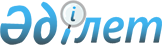 О переименовании улиц села Байдибек би сельского округа Байдибек бияРешение акима сельского округа Байдибек бия Енбекшиказахского района Алматинской области от 24 февраля 2017 года № 10. Зарегистрировано Департаментом юстиции Алматинской области 28 марта 2017 года № 4155      В соответствии с подпунктом 4) статьи 14 Закона Республики Казахстан от 8 декабря 1993 года "Об административно-территориальном устройстве Республики Казахстан", с учетом мнения населения села Байдибек би сельского округа Байдибек бия и на основании заключения ономастической комиссии Алматинской области от 07 июня 2016 года, аким сельского округа Байдибек бия РЕШИЛ:

      1. Переименовать улицу "Победа" в улицу "Абилда Закиров", улицу "Подгорная" в улицу "Стамбек Оралбаев" села Байдибек би сельского округа Байдибек бия.

      2. Контроль за исполненим настоящего решения оставляю за собой.

      4. Настоящее решение вступает в силу со дня государственной регистрации в органах юстиции и вводится в действие по истечении десяти календарных дней после дня его первого официального опубликования.


					© 2012. РГП на ПХВ «Институт законодательства и правовой информации Республики Казахстан» Министерства юстиции Республики Казахстан
				
      Аким сельского округа 

      Байдибек бия 

Е. А. Амирдинов
